Об  утверждении плана мероприятий («дорожной карты») по благоустройству сельского поселения Удрякбашевский сельсовет муниципального района   Благоварский район Республики Башкортостан на 2022годСовет сельского поселения Удрякбашевский сельсовет муниципального района Благоварский район Республики Башкортостан  р е ш и л :1.	Утвердить план мероприятий («дорожной карты») по благоустройству сельского поселения Удрякбашевский сельсовет муниципального района   Благоварский район Республики Башкортостан на 2022 год,  согласно приложения к настоящему решению.2.  Разместить решение на сайте сельского поселения Удрякбашевский сельсовет муниципального района Благоварский район Республики Башкортостан.Глава сельского поселения Удрякбашевский  сельсовет муниципального района Благоварский район Республики  Башкортостан                                                         Р.Р. Ишбулатовс. Удрякбаш   22.12. 2021 года№ 27-212Приложение к Решению Совета № 27-212от 22.12.2021 годаПлан мероприятий («дорожная карта»)сельского поселения Удрякбашевский сельсовет муниципального района   Благоварский район Республики Башкортостан на 2022 год                      Глава сельского поселения                    Удрякбашевский сельсовет                                                                Ишбулатов Р.Р.                                                   БАШҚОРТОСТАН РЕСПУБЛИКАҺЫБЛАГОВАР РАЙОНЫ МУНИЦИПАЛЬ РАЙОНЫНЫҢ ӨЙҘӨРӘКБАШ  АУЫЛ СОВЕТЫ АУЫЛ БИЛӘМӘҺЕ СОВЕТЫегерме hигеҙенсе сакырылыш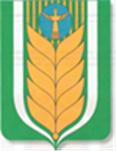 РЕСПУБЛИКА БАШКОРТОСТАН МУНИЦИПАЛЬНЫЙ РАЙОН БЛАГОВАРСКИЙ РАЙОНСОВЕТ СЕЛЬСКОГО ПОСЕЛЕНИЯ УДРЯКБАШЕВСКИЙ СЕЛЬСОВЕТдвадцать восьмого созыва452733, Өйзөрәкбаш ауылы, Үзәк урам, 31/1Тел. (34747) 2-83-72,      E-mail: udrjakbashsp_blag@mail.ru 	 452733, село Удрякбаш,ул. Центральная, 31/1Тел. (34747) 2-83-72,E-mail: udrjakbashsp_blag@mail.ruҚ А Р А РР Е Ш Е Н И Е№п\пНаименование мероприятиясрок исполненияСуммавыполняемых работ(тыс. руб.)Из какогофонда1.Обслуживание уличного освещения (оплата за электроэнергию и работу электрика)в течении года200,0Благоустройство2.Приобретение бункеров (КГО)июнь-август90,0Благоустройство3.Обустройство контейнерной площадки в д. Камышлымай-сентябрь15,0Благоустройство4.Скашивание сорной растительностимай- сентябрь20,0Благоустройство5.Уличное освещение (приобретение и лампочек и светильников)в течении года 40,0Благоустройство6.Ограждение территории парка и детской площадки по ул. Центральная с. Удрякбашиюнь-август50,0Благоустройство7.Ремонт обелиска героя Х.Аглиуллинамай25,0Благоустройство8.Очистка общественных колодцев (согласно предписания Роспотребнадзора РБ)май-сентябрь60,0БлагоустройствоИтогоИтогоИтого500,01.Очистка дорог от снежных заносов населенных пунктов сельского поселениядекабрь-март190,7Дорожный2.Грейдирование дорог в населенных пунктах сельского поселениямай-октябрь60,0Дорожный3.Обустройство противопожарных пирсовмай-октябрь45,0Дорожный4.Скашивание сорной растительности и сбор мусора вдоль дорог в населённых пунктах сельского поселениямай-октябрь60,0Дорожный5.Установка дорожных знаковмай-октябрь45,0Дорожный6.Ремонт дороги в д. Таллыкуль по ул. Лесная (50 метров)май-октябрь50,0Дорожный7.Ремонт дороги в с. Удрякбаш по ул. Ленина (мост в направлении в МОБУ СОШ с. Удрякбаш)май-октябрь50,0ДорожныйИтогоИтогоИтого500,7